Average Rate of Change Word Problems NotesExample 1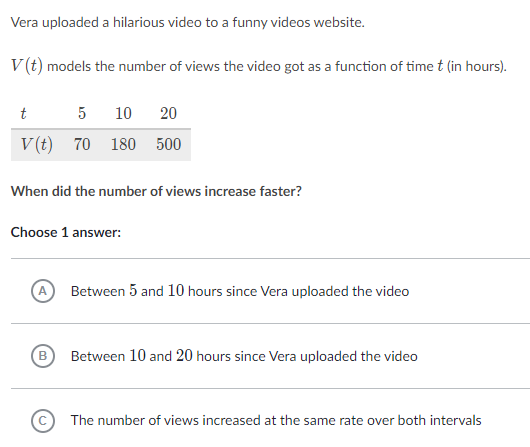 Solutions to Example 1: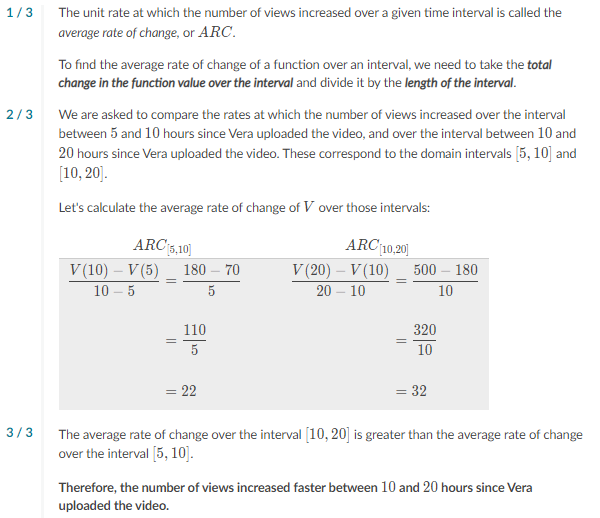 Example 2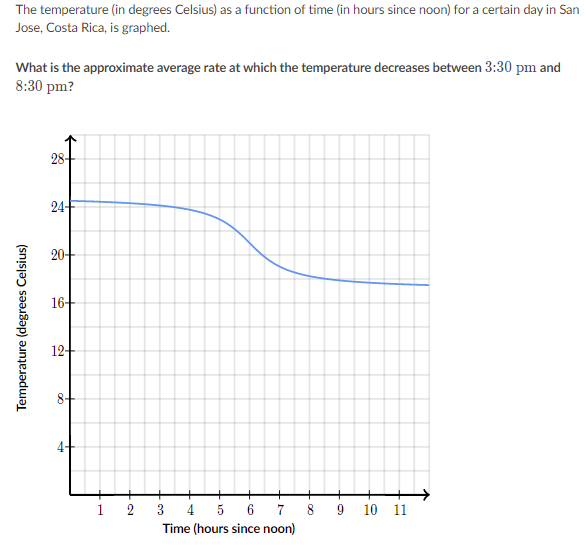 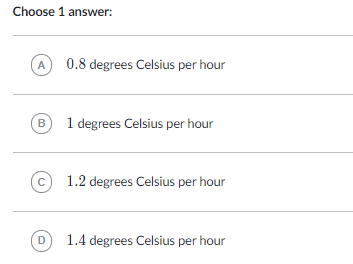 Solutions to Example 2: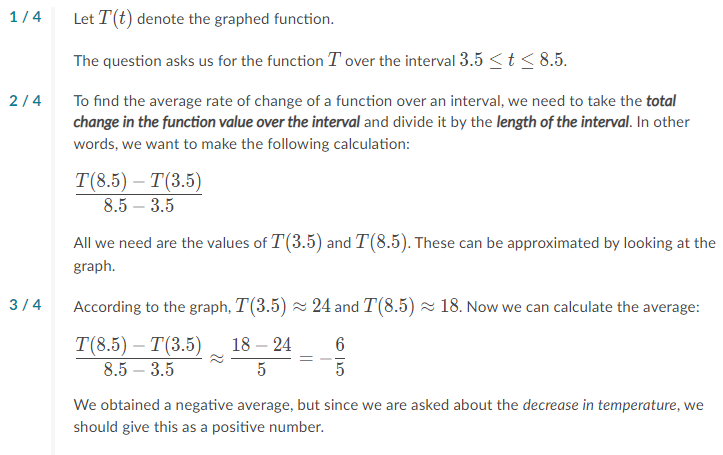 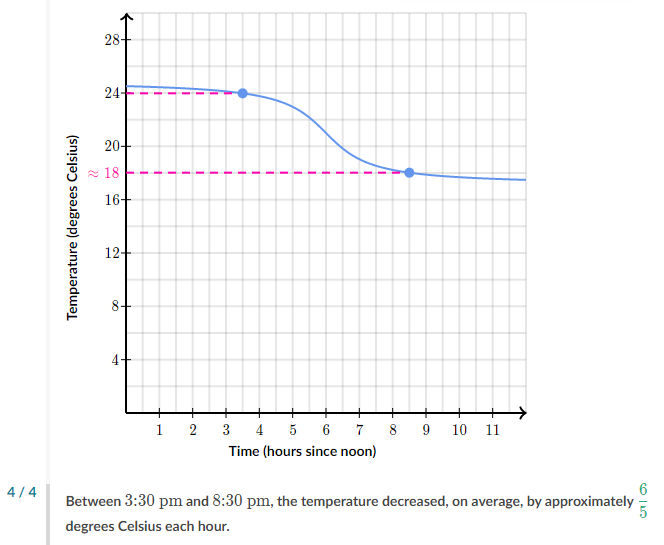 Example 3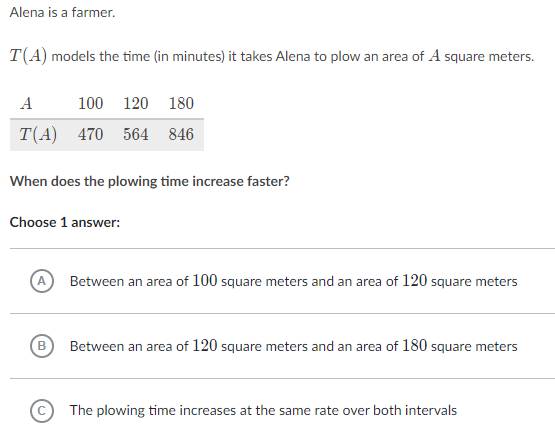 Solutions to Example 3: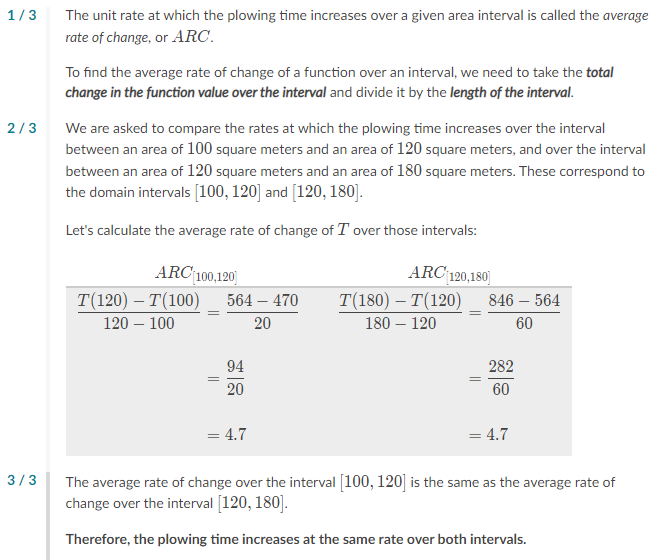 